全国艺术水平考级专用笺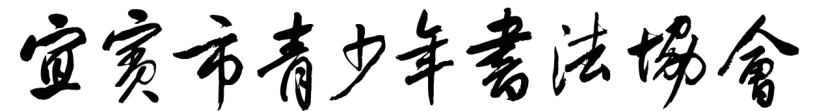 硬笔书法考级...........................................................装..........................订.......................线..............................................................姓名：                              报考级别：                二级